Elterninformationsblatt für Schlaflaboruntersuchung bei Kindern und JugendlichenIhr Kind wird zur Durchführung einer Schlaflaboruntersuchung – Polysomnographie(kurz PSG genannt) - bei uns stationär aufgenommen.Kommen Sie am Tag der Untersuchung  spätestens  um 16:00 Uhr mit Überweisung undE-Card zur Aufnahme in  unsere Kinderambulanz.Sollte ihr Kind mit dem Fläschchen gefüttert werden, bringen sie Dieses bitte mit.Selbstverständlich können Sie die Nacht neben ihrem Kind in einem Extrabett verbringen (inkl. Verpflegung).Telefonische Terminvereinbarung MO – FR von 7-13 Uhr unter: 03842/401-3452Was ist die PSG? Die Polysomnographie stellt die umfangreichste Untersuchung des Schlafes dar. Mit dieser Technik werden mehrere unterschiedliche Körperfunktionen kontinuierlich während der ganzen Nacht überwacht.Mit Hilfe der Aufzeichnungen werden Diagnosen von Schlafstörungen ermöglicht.Für die Erfassung all dieser Daten wird  eine Vielzahl  von Sensoren an der Haut ihres Kindesangebracht: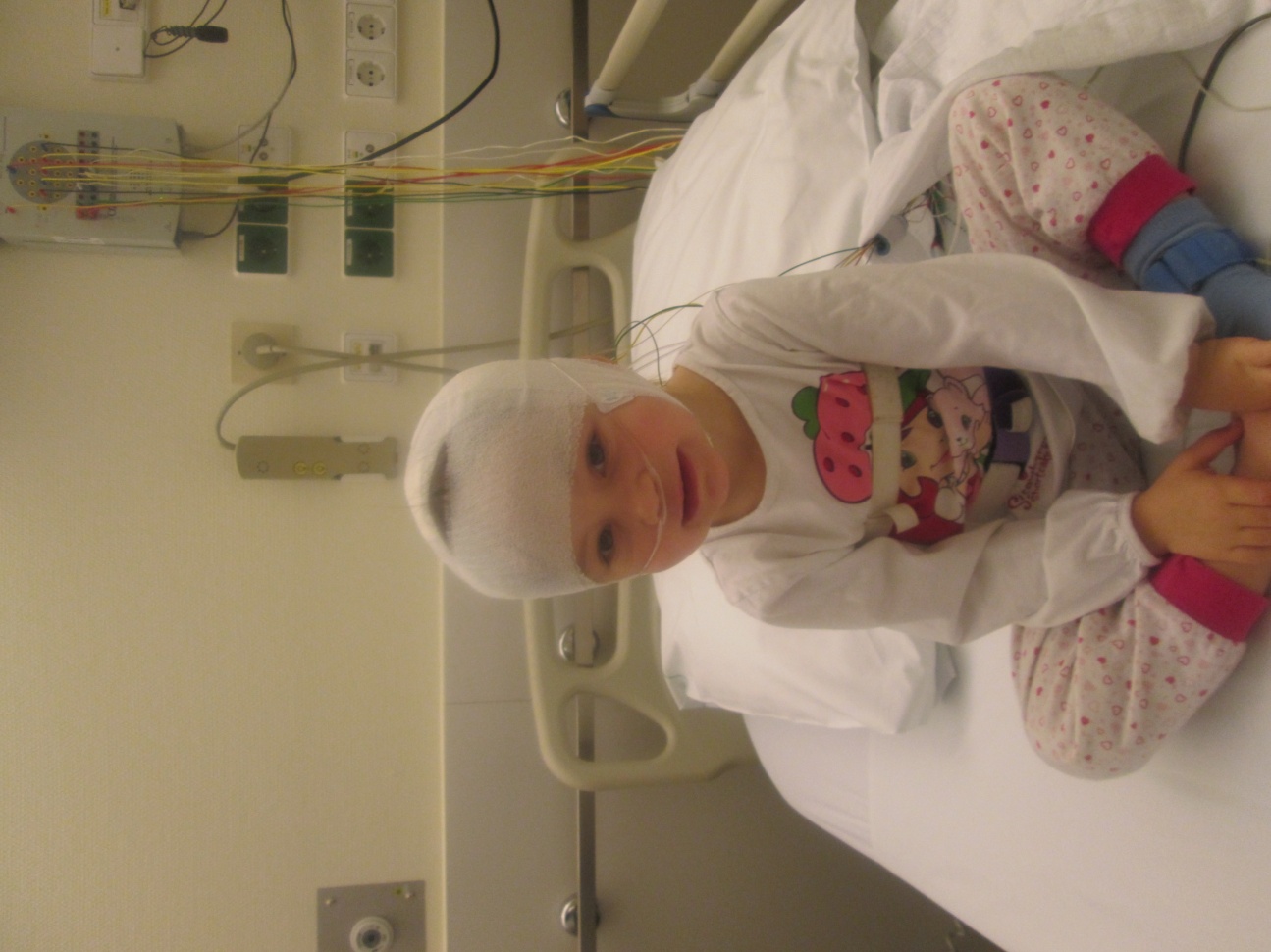 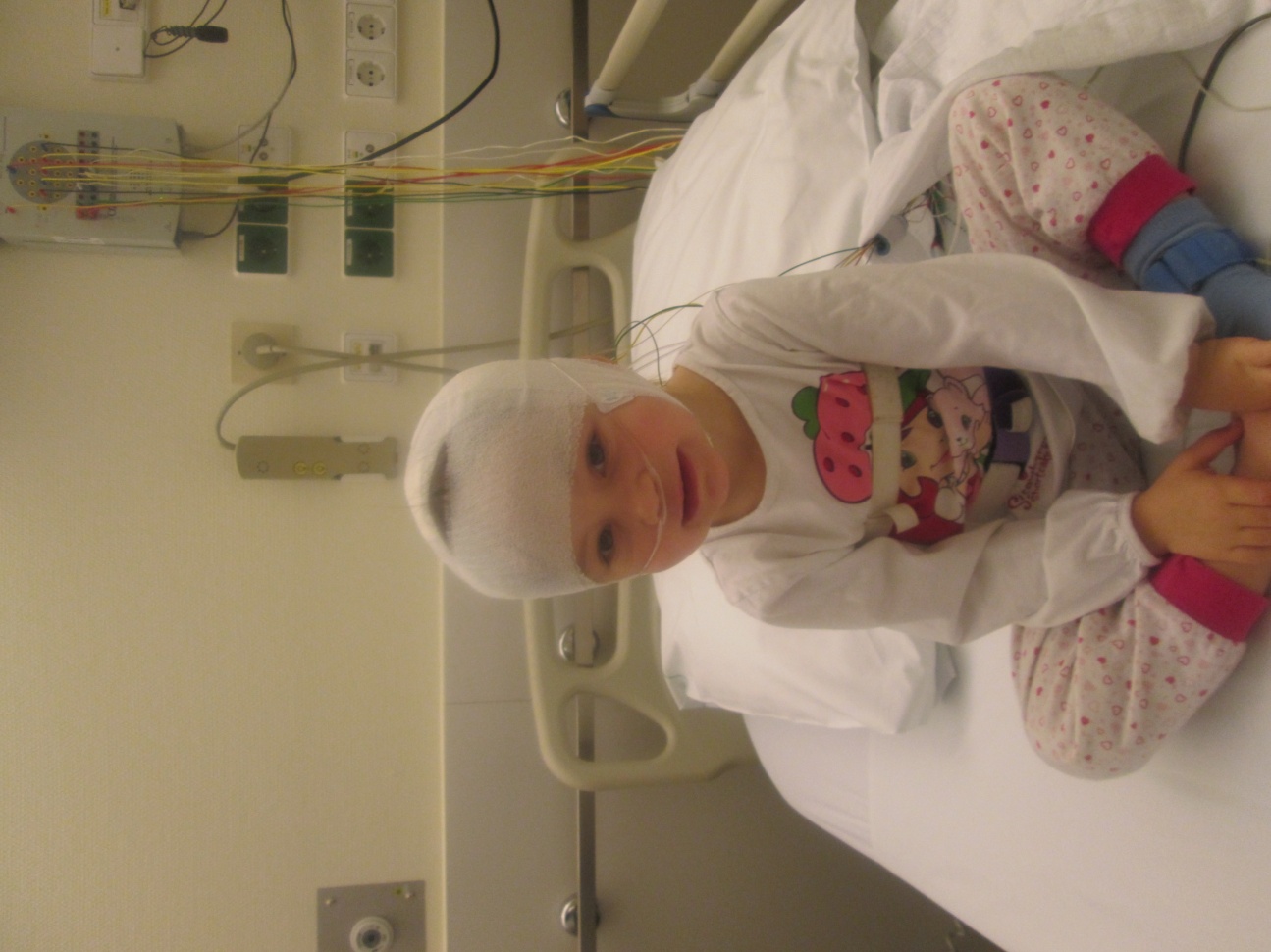 Am Bein zur Messung der Bewegung im SchlafAm Kinn zur Messung der MuskelspannungAuf der Brust zur Erfassung der HerzaktionAm Kopf zur HirnstrommessungAn der Nase zur Erfassung des Ein- und AusatmensEin Gurt an der Brust und am Bauch, um die Atem-bewegung zu messen.Zur Fixierung wird ein Kopfverband angelegt.Das Anbringen der Sensoren dauert ca.  eine halbe Stunde und ist nicht schmerzhaft.Im Zimmer sind ebenso ein Mikrofon und eine Kamera installiert, damit wir alle Daten zeitlich einander zuordnen und gut interpretieren können. Sie können ihr Kind jederzeit zum Stillen oder Füttern aus dem Bett  nehmen;  auch das Wickeln während der Aufzeichnung ist kein Problem.Größere Kinder gehen vor der Untersuchung aufs WC- während der Aufzeichnung ist es nur mittels  Harnflasche bzw.  Leibschüssel im Bett  möglich.Um eine gute Ableitung der Hirnstrommessung zu erzielen, bitten wir Sie, ihrem Kind zu Hause die Haare zu waschen.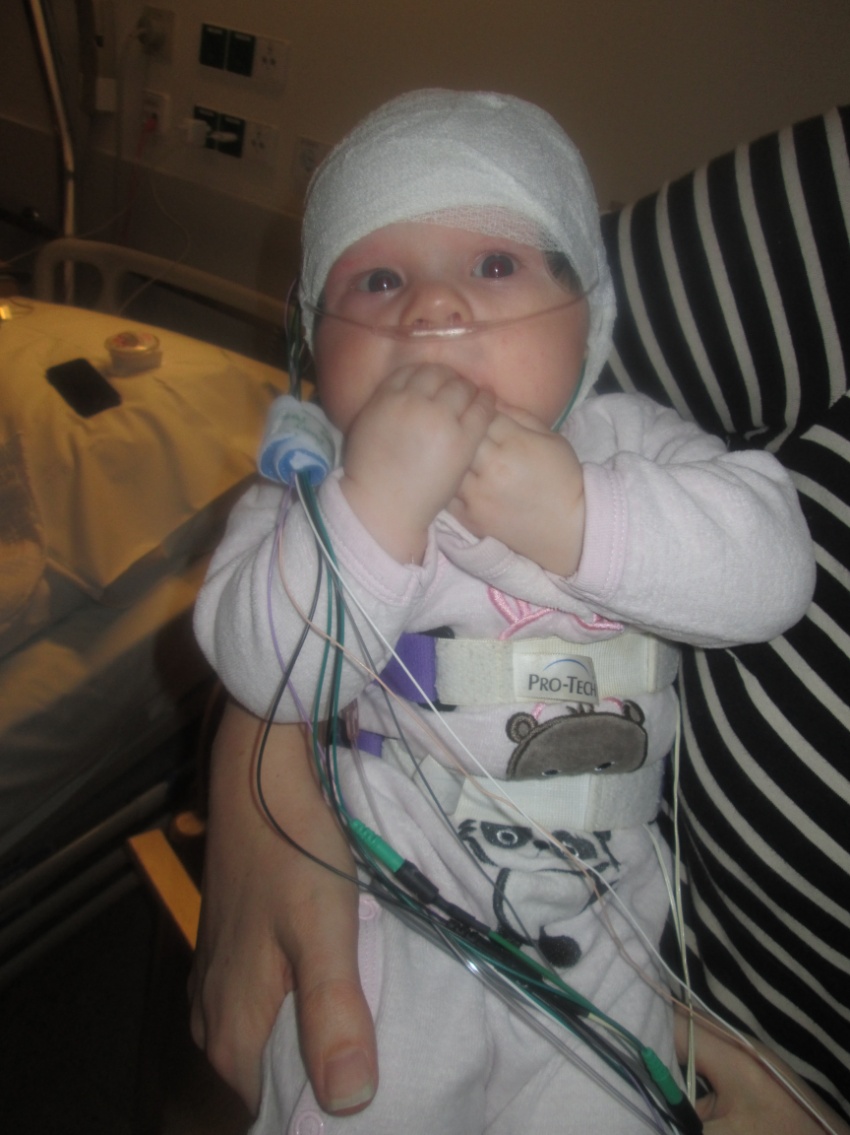 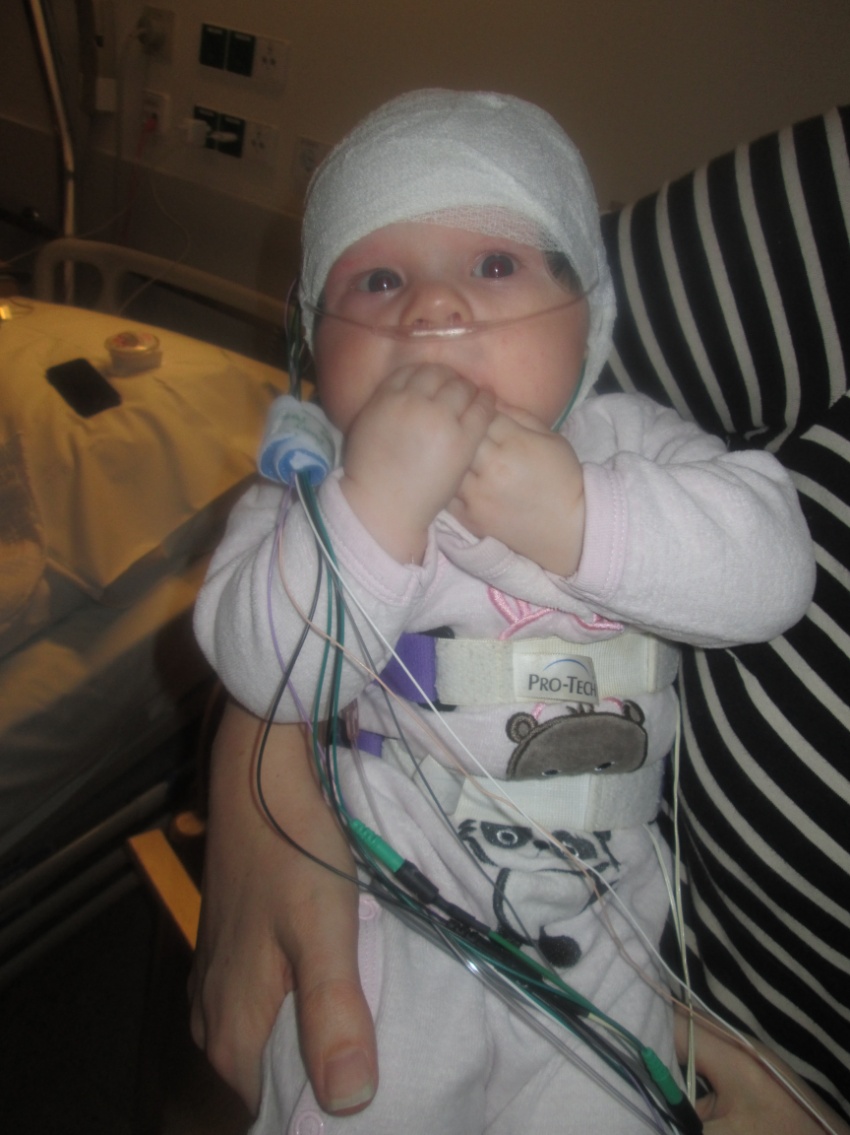 Am nächsten Morgen werden die Ableitungskabel um ca. 5:30 Uhr  entfernt.Wenn keine weiteren Untersuchungen vorgesehen sind, werden Sie nach der Visite (ca. 10Uhr) entlassen.Das Ergebnis wird Ihnen- je nach Vereinbarung- telefonisch mitgeteilt   bzw. schriftlich an ihren Kinderarzt gesendet.Wenn erforderlich, werden Ihnen an einem gesonderten Termin mögliche Therapien und eventuelle Folgeuntersuchungen erklärt.Ihr Team vom Schlaflabor